PRIJAVNI OBRAZAC B. DIO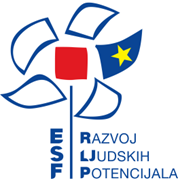 Relevantnost projektnog prijedlogaOpišite problem koji želite riješiti predloženim projektnim prijedlogom te potkrijepite isti  relevantnim statističkim  podacima.  Opišite relevantnost projektnog prijedloga u odnosu na ciljeve Poziva te relevantnost u odnosu na specifične sektore  i ograničenja /potrebe istih u ciljnom geografskom okruženju. (1.1) 	Opišite na koji način je  projektni prijedlog u skladu sa strateškim dokumentima na EU, nacionalnoj, regionalnoj i lokalnoj razini (1.2) Opišite svaku od ciljnih skupina (kvantificirano ako je moguće), uključujući kriterije odabira, probleme i potrebe identificiranih ciljnih skupina koji se  planiraju rješavati projektnim prijedlogom.  Opišite način na koji je odabrana ciljna skupina povezana s ciljevima i pokazateljima Poziva.  (1.3)Opišite na koji način će projekt imati dugotrajan učinak na ciljne skupine. (3.1)Jasnije i detaljnije razraditi dio iz prijavnog obrasca A – Svrha i opravdanost projekta ( Max  3 stranice) Provedbeni kapaciteti prijavitelja i partnera Opišite dosadašnje iskustvo prijavitelja i partnera u vođenju projekata u posljednjih pet godina.  Na temelju tih informacija ocijenit će se iskustvo upravljanja projektima u istom sektoru, opsegom usporedivima s projektom za koji su zatražena bespovratna sredstva. Potrebno je navesti maksimalno pet projekata prema zadanim kriterijima.(2.1)Navedite vlastite operativne, tehničke i stručne  kapacitete. Opišite organizacijsku strukturu i tim (napomena: navesti članove tima prema funkcijama koje će obavljati tijekom provedbe projekta, bez uključivaa imena pojedinaca). (2.2) (Max ½ stranice)Obrazložite odabir partnera te navedite razloge neophodnog sudjelovanja odabranih partnera u provedbi projekta. (2.3) (Max ½ stranice)Jasnije i detaljnije razraditi dio iz prijavnog obrasca A – Informacija o provedbenim kapacitetima prijavitelja i odabiru partneraUčinkovitost i izvedivost projektaOpišite i razradite aktivnosti unutar elemenata projekta odnosno metodologiju izrade i provedbe elemenata prema tablici dolje (4.1)Element projekta 1: <Naziv elementa projekta>*Element projekta 2: <Naziv elementa projekta>* Ponovite tablice onoliko puta koliko je potrebno kako bi naveli sve elemente projekta koje ste naveli u prijavnom obrascu A. opći dio.Jasnije i detaljnije razraditi dijelove iz prijavnog obrasca A – Obrazloženje projekta, Elementi projekta i proračunNaziv projekta:Naziv projekta:Sektor /područjeSektor /područjeSektor /područjeMjesto projektaIznos dobivenih sredstava (KN)Nositelj ili partnerIzvor financiranjaDatumi (od dd/mm/gggg do dd/mm/gggg)……………Kratki opis projekta i uloga prijavitelj/partneraKratki opis projekta i uloga prijavitelj/partneraElement projekta 1<naziv>Aktivnosti unutar elementaOpišite ukratko aktivnosti koje će se provoditi u okviru projektnog elementa i na koji način provedba ovog elementa doprinosi ostvarenju ciljeva projekta. Provedba (metodologija)Opišite ukratko korake potrebne za provedbu i način provedbe elementa projekta/aktivnosti. Uloga prijavitelja /partnera u provedbi elementaOpišite ulogu i odgovornosti prijavitelja i svakog partnera u provedbi pojedinog elementa/aktivnostMjerljivi ciljevi (outputi)Opišite kvantitativno i kvalitativno outpute  elementa projekta/aktivnosti. Vremenski okvirNavedite vrijeme provedbe elementa projekta/aktivnosti. Element projekta 2<naziv>Aktivnosti unutar  elementaOpišite ukratko aktivnosti koje će se provoditi u okviru projektnog elementa i na koji način provedba ovog elementa doprinosi ostvarenju ciljeva projekta.Provedba (metodologija)Opišite ukratko korake potrebne za provedbu i način provedbe  elementa projekta/aktivnosti. Uloga prijavitelja/partnera u provedbi elemenataOpišite ulogu i odgovornosti prijavitelja i svakog partnera u provedbi pojedinog elementa/aktivnostiMjerljivi ciljevi (outputi)Opišite kvantitativno i kvalitativno outpute elementa projekta/aktivnosti. Vremenski okvirNavedite vrijeme provedbe elementa projekta/aktivnosti. 